ШКОЛЬНИКИ - УЧАСТНИКИ ПРОЕКТА ПСИ ПОКОЛЕНИЕ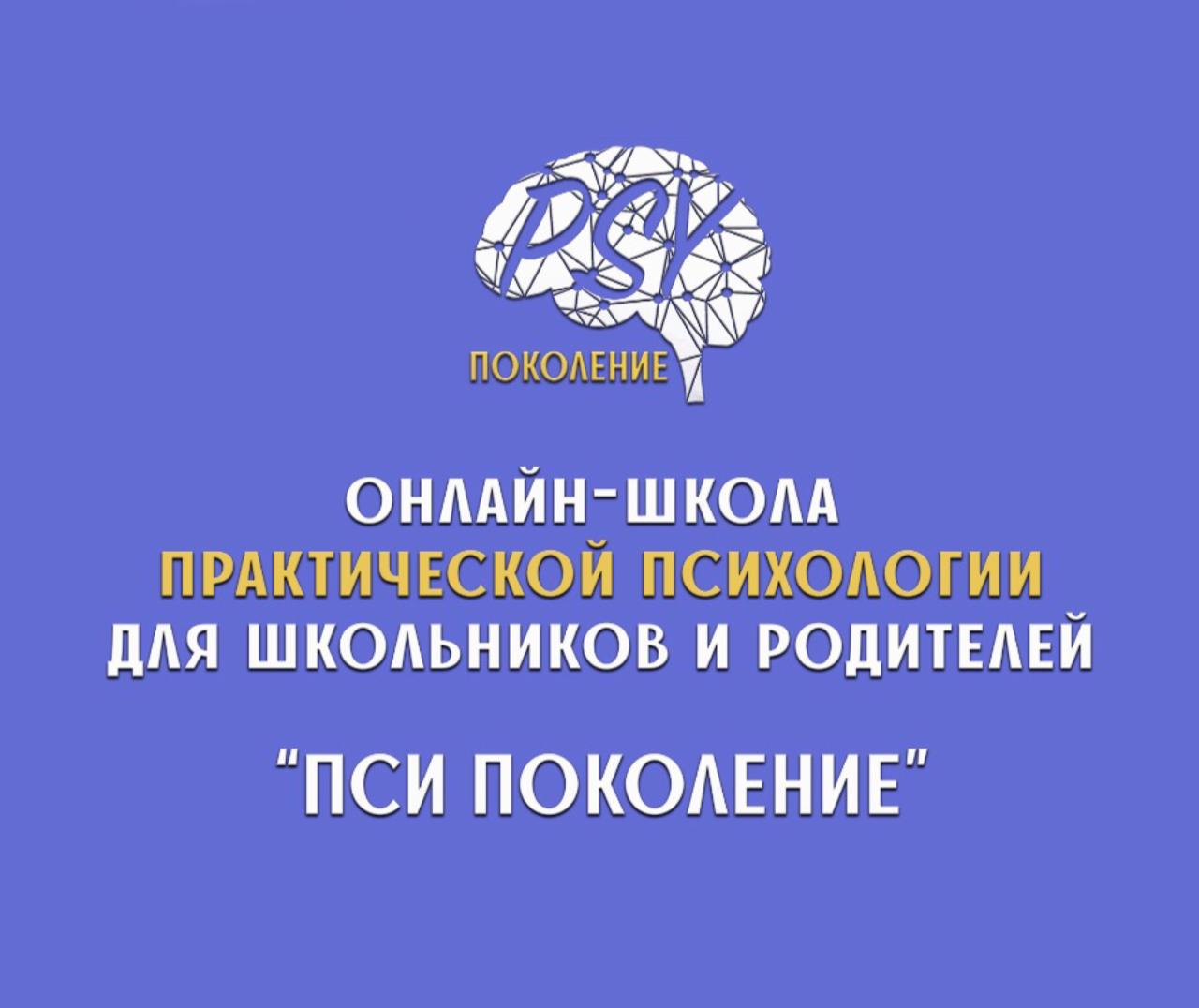 Ученики нашей школы станут участниками проекта «Пси поколение».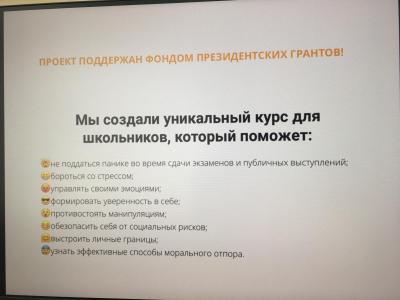 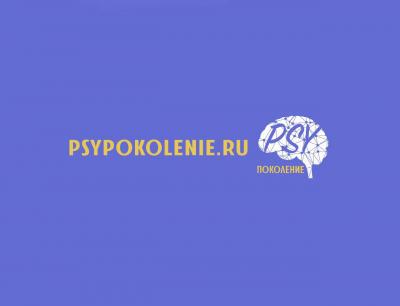 Данный проект является победителем Фонда президентских грантов и реализуется командой настоящих профессионалов. Программа обучения разработана профессорско-педагогическим коллективом КубГУ, практикующими психологами и специалистами по дистанционному обучению.Проект «Пси поколение» поможет школьникам обрести гибкие навыки Soft Skills, получить знания из области практической психологии. Программа проекта представлена несколькими блоками:1. Уверенность в себе, способы её укрепления;2. Эмоции человека и формирование эмоционального интеллекта;3. Навыки снятия стресса и контроля волнения;4. Преодоление барьеров межличностного общения.Всё это и не только школьники узнают, приняв участие в проекте!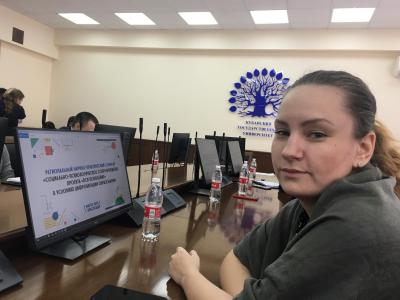 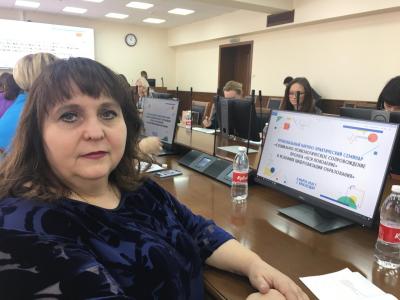 КОГДА СТАРТ БЕСПЛАТНОГО ИНТЕНСИВА?Проект стартует уже 10 марта 2020 года. После обсуждения участия в проекте с родителями школьники регистрируются на специальной платформе. http://k2o.site/psypokolenieБесплатно можно принять участие в интенсиве от Пси поколения, обучение будет длиться 10 дней. 10 дней, 15 заданий, возможность узнать себя лучше и подробнее.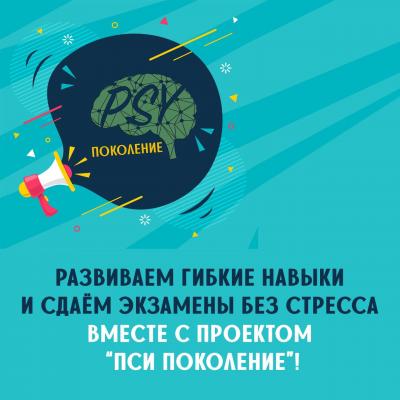 КТО МОЖЕТ СТАТЬ УЧАСТНИКОМ ПРОЕКТА? Участником проекта могут стать школьники 8-11 классов со всей России, которые прошли регистрацию.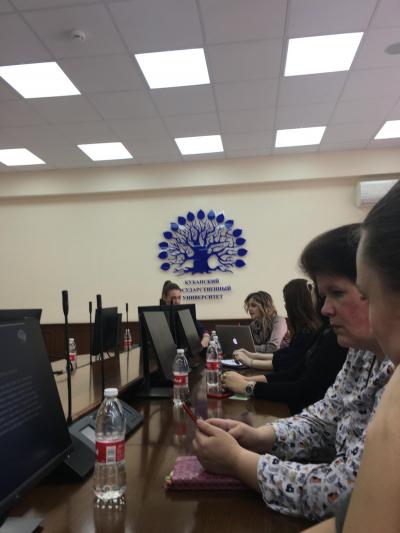 Мы в Инстраграмм:https://instagram.com/psypokolenie?igshid=12imfoucxrt8yМы ВКонтакте: https://vk.com/psypokolenieПереходите по ссылке и подробно знакомьтесь с проектом, который научит, как:+ не поддаться панике во время сдачи экзаменов и публичных выступлений;+ бороться со стрессом;+ управлять своими эмоциями;+ формировать уверенность в себе;+ говорить 'нет' и противостоять манипуляциям.